Конспект открытого урока по литературному чтениюБасни И. А. КрыловаЦели: развивать внимание, память, интерес к творчеству И. А. Крылова; совершенствовать знания по теме «Басни И. А. Крылова».Оборудование: портрет И. А. Крылова; рисунки детей к басням; конверты с заданиями; иллюстрации к басням; кроссворд; карточки с именами героев, строчками из басен, названиями произведений.Оформление доски: портрет баснописца и рисунки детей к басням.Ход урокаI. Организационный момент.II. Вступительное слово учителя.Великого русского баснописца Ивана Андреевича Крылова наш народ издавна зовет «дедушкой Крыловым». У подножия его памятника в Летнем саду в Санкт-Петербурге изображены персонажи его басен.Крылов был не только баснописцем. Он писал стихи, водевили, издавал журнал. Но ярче всего его талант проявился в баснях. Басни писали и до И. Крылова, но Иван Андреевич писал басни так просто, доходчиво, по-народному, что каждый легко их запоминает.В баснях Крылова фигурирует множество различных зверей. Но под видом животных он изображал людей. За львами, лисицами, воронами стоят подлинные человеческие характеры. Каждый год мы встречаемся с баснями И. А. Крылова. А сегодня мы проводим урок-повторение по басням Крылова в форме викторины.Сообщения  о биографии баснописцаIII. Конкурсная программа.Ученик, первым ответивший на вопрос, получает жетон, в конце урока подсчитываются жетоны и выявляется лучший знаток басен Крылова.Разминка.а) В какой басне звучат эти слова?У сильного всегда бессильный виноват:Тому в истории мы тьму примеров слышим.Но мы истории не пишем.(«Волк и Ягненок».)б) Кто так говорил?До того ль, голубчик, было?В мягких муравах у насПесни, резвость каждый часТак, что голову вскружило? («Стрекоза и Муравей».)в) Перечислите героев басни, которые «затеяли сыграть квартет». (Мартышка, Осел, Козел да Мишка.)г) Кто смеялся над чужой бедой? (Голубок.)д) Кого «по улицам водили, как будто напоказ»? (Слона.)е) Персонажи какой басни восхваляли друг друга, «не боясь греха»? («Кукушка и Петух».)ж) Куда попал ночью волк, «думая залезть в овчарню»? (На псарню.)з) Слова из какой басни стали крылатым выражением: «Видит око, да зуб неймет»?(«Лисица и виноград».)– Молодцы, ребята! Следующие задания нашего конкурса находятся в конвертах, которые лежат на столе.Конверт 1.Поэтический конкурс. Каждый желающий ученик читает понравившуюся басню Крылова.Конверт 2.Инсценировать басню «Ворона и Лисица». Задание готовится заранее.Конверт 3.Учитель показывает иллюстрации к произведениям, дети отгадывают названия басен.Конверт 4.Конкурс эрудитов. Детям раздаются сетки кроссворда с вопросами.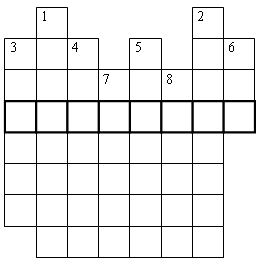 Вопросы:1. Героиня басни «Квартет».2. Героиня, которая увидела свой образ в зеркале.3. Кто без драки «хочет попасть в большие забияки»?4. У кого к зиме «был готов и стол, и дом»?5. Кто восхвалял Петуха, «не боясь греха»?6. Любимое блюдо Демьяна.7. Один из героев басни, которые «везти с поклажей воз взялись»?8. Она осталась без обеда благодаря своей глупости.Ответы: 1. Мартышка. 2. Обезьяна. 3. Моська. 4. Муравей. 5. Кукушка. 6. Уха. 7. Лебедь. 8. Ворона.Ключевое слово: Стрекоза.Конверт 5.Конкурс «Угадай-ка». На карточках обозначены герои басен.– и – и – ао – е– о – ь – а– о – о– е –в – – –– у – а – е –– т – е – о – аОтветы: Лисица, Осел, Моська, Соловей, Волк, Муравей, Стрекоза.Конверт 6.Конкурс «Кто больше?». За 1 минуту на листочках написать как можно больше героев басен.– Переходим к игровой части нашего урока.Первая игра – «Путаница». Отгадайте, что здесь перепутано?1) «Плутовка к берегу на цыпочках подходит. Вертит хвостом, с кукушки глаз не сводит». (К дереву, с вороны.)2) «Как, милый Кочеток, поешь ты громко, важно!» (Петушок.)3) «Однажды Лебедь, Рак да Щука везти с поклажей воз впряглись. (Взялись.)4) «Ворона гавкнула во все воронье горло». (Каркнула.)5) «Мартышка к старости слаба ушами стала». (Глазами.)6) «"Соседка, перестань срамиться" – ей бабка говорит». (Шавка.)Вторая игра – «Загадочные животные.КволПухетРайевумГубольЕсолЛсонЗдесь даны названия животных – героев басен. Только буквы в них перепутаны. Поставьте буквы на место, и вы получите названия животных.Ответы: волк, петух, муравей, голубь, осел, слон.– В каких баснях встречаются эти животные? (В баснях «Волк и Ягненок», «Кукушка и Петух», «Стрекоза и Муравей», «Чиж и Голубь», «Квартет», «Слон и Моська».)IV. Подведение итогов урока.– Самым лучшим знатоком басен оказался…Награждение эмблемой «Лучший знаток басен «Крылова».вспомним басни и. крылова
(урок-игра в форме брейн-ринга)Ход урокаКласс разбит на команды, в каждой свой капитан. У капитана – колокольчик, которым он оповещает о готовности команды к ответу. Команда, ответившая на вопрос первой, получает жетон. По количеству жетонов определяется победитель.Содержание конвертов с вопросами:1. Кто так говорил?До того ль, голубчик, было?В мягких муравах у насПесни, резвость всякий часТак, что голову вскружило.(Стрекоза.)2. Перечислите героев басни, которые «затеяли сыграть квартет». (Мартышка, Осел, Козел да косолапый Мишка.)3. Внимание – «черный ящик».В нем находится предмет, с помощью которого можно было увидеть, «что там за рожа». Что это за предмет? (Зеркало.)4. Назовите героиню, которая совсем «без драки» хочет попасть в большие забияки». (Моська.)5. Внимание – «черный ящик».В нем находится предмет, который героиня одной из басен «с полдюжины себе достала». (Очки.)6. Персонажи какой басни Крылова восхваляли друг друга, «не боясь греха»?(«Кукушка и Петух».)7. «У сильного всегда бессильный виноват. Тому в истории мы тьму примеров слышим. Но мы истории не пишем…».– В какой басне звучат эти слова? («Волк и Ягненок».)8. Куда попал «волк ночью, думая залезть в овчарню»? (На псарню.)9. Разгадайте кроссворд «Басни Крылова».1) Кто смеялся, вперед чужой беде? (Голубь.)2) Героиня, которая увидела свой образ в зеркале. (Обезьяна.)3) У кого к зиме под листом «был готов и стол, и дом». (Муравей.)4) Она осталась без обеда из-за своей глупости. (Ворона.)5) Кто без драки «хочет попасть в большие забияки»? (Моська.)6) Один из героев, которые «везти с поклажей воз взялись». (Рак.)7) Кого «по улицам водили»? (Слон.)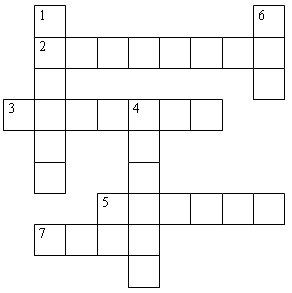 10. Инсценировка басен «Стрекоза и Муравей», «Ворона и Лисица», «Слон и Моська».11. Итог урока.Награждение участников.С. А. Есенин. «Пороша»
(акцентное вычитывание лирического стихотворения)Цели: учить, вслушиваясь в стихотворение, определять настроение автора и характеризовать его; обратить внимание на лексику стихотворения; совершенствование словарного запаса: толкование слова «пороша».Ход урокаI. Организационный момент.Вступительное слово учителя.– Ребята, мы знаем, что прочитать художественное произведение выразительно очень трудно. Для этого мало выучить его наизусть. А что еще нужно? (Нужно понять, о чем пишет автор, какие картины он рисует.)– А что еще надо понять? (Стихотворный ритм, чтобы при чтении его передать голосом.)– И многое другое. Попробуем облегчить себе задачу по выразительному чтению предварительной работой – попытаться понять картину жизни, выявить рассказчика, его настроение.II. Работа со стихотворением.Строфа 1. Герой (прямо говорит о себе: «еду») едет на коне («под копытом») и смотрит вокруг. Все, что он видит, вызывает у него «тихое» («тихо») и «звонкое» настроение («слышны звоны под копытом на снегу»). И этому настроению мешают «только серые вороны» своим шумом («расшумелись на лугу»).Строфа 2. Настроение героя меняется, становится сказочным. Лес – не простой, а «заколдован невидимкой», он «дремлет» «под сказку сна». И сосна будто живая: «словно белою косынкой подвязалася сосна». Герой любуется сказочной картиной.Строфа 3. Герой продолжает рассматривать сосну. Снова сравнивает ее с человеком («понагнулась, как старушка»). Ему нравится эта сосна-старушка (а не «старуха»), и слово-то какое он выбирает – «понагнулась», ласковое, теплое.Строфа 4. Герой доволен тем, что «скачет конь», что «вокруг простору много», что «валит снег», а не просто идет сильный снег, а зима как бы «стелет шаль», покрывая землю. Любуется он и бесконечной дорогой, которая «убегает лентой вдаль». И не просто «убегает», но убегает «лентой». Красота природы вызывает у рассказчика чувство любования, но ему и немного грустно от этого простора, бесконечной дороги.III. Выявление стихотворного ритма и рифмы.– Вот какие картины видит рассказчик, вот как они меняются, вот как меняется и настроение самого рассказчика. Второе, что нам надо выяснить и что поможет нам выразительно читать стихотворение – это выявление стихотворного ритма и рифмы. Закон конца строки поможет нам делать паузы в конце стихотворных строк, а рифма, подчеркивая этот закон, требует еще и дополнительного внимания к себе, рифмующиеся слова необходимо немного выделять голосом. И наконец, сам закономерный повтор ритмического рисунка в строках поможет нам передать, выразить музыку стиха.Учитель заполняет на доске схемы под хлопки. Дети отмечают конец строки чертой.Строфа 1.–– –– –– –– –– –– –– ––О НЫа__ __ __ __ __ __ __ГУб–– –– –– –– –– –– –– ––О НЫа__ __ __ __ __ __ __ГУбСтрофа 2.__ __ __ __ __ __ __ __И МКАЙв__ __ __ __ __ __ __СНАг__ __ __ __ __ __ __ __Ы НКАЙв__ __ __ __ __ __ __СНАгСтрофа 3.__ __ __ __ __ __ __ __УШ КАд__ __ __ __ __ __ __КУе__ __ __ __ __ __ __ __УШ КАЙд__ __ __ __ __ __ __КУеСтрофа 4.__ __ __ __ __ __ __ __О ГАж__ __ __ __ __ __ __АЛ’з__ __ __ __ __ __ __ __О ГАж__ __ __ __ __ __ __АЛ’зIV. Вывод.– Ритмический рисунок очень четкий и красивый. Повторяется даже количество слогов в рифмующихся строках. Первая строка «задает» повтор группы слогов вокруг ударного: __ __ .Но затем этот повтор четко не повторяется: то два, то три, то опять четыре ударных слога в строке. Можно, конечно, добавить ударений, но красиво ли это будет звучать при чтении?Дети и учитель скандируют с добавочными ударениями, чтобы получился четкий повтор группы слогов «ударный + безударный». Выясняют, что это звучит нарочито, не помогает передать настроение рассказчика, а, наоборот, мешает.– Другой вариант – снять лишние ударения, чтобы выявить одинаковый ритмический рисунок во всех строках. Лучше всего – по два ударных в строке. Но и этот рисунок нельзя выполнять жестко. Например, первая строка начинается двумя маленькими односложными предложениями – после каждого точка, то есть автор рассчитывает на паузы. Надо ли с этих слов снимать ударение, или это нарушит настроение героя?– Теперь, думаю, вы готовы читать эти стихи выразительно. А мы все будем критиками. Оценим выразительность вашего чтения.Тех, кто не успеет прочитать в классе, выслушать во внеурочное время.